    Obec Vydří    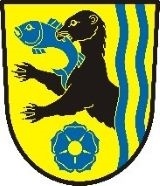                                                   Vydří 51, 378 02 Stráž nad Nežárkou                                                                                      IČ 00666581,  DIČ CZ00666581                                           Tel. 725 047 266, e-mail : obec.vydri@tiscali.cz, DS : brbb7rd___________________________________________________________________________POVProgram obnovy vesnicena období 2024 – 2030Schváleno zastupitelstvem obce Vydří dne :              , usnesení č.Aktualizace : listopad 2023     ………………………………….                   …………………………………               Jiří Punda, starosta                                 Václav Bombala, místostarostaObsah :1. Analytická část1.1. Základní statistické údaje, historie obce1.2. Obyvatelstvo1.3. Podnikání, zaměstnanost1.4. Druhy pozemků1.5. Technická infrastruktura, doprava1.6. Školství, občanská vybavenost1.7. Turistika, volný čas2. Akční plán2.1. Zrealizované akce2.2. Plánované projekty3. Závěr1. ANALYTICKÁ ČÁST1.1. Základní statistické údaje, historie obce     Obec Vydří se nachází v okrese Jindřichův Hradec v Jihočeském kraji. Leží 7 km jihozápadně od Jindřichova Hradce v nadmořské výšce 483 m n.m.. Katastrální území obce zaujímá rozlohu 587 ha. Zastavěná plocha tvoří 5,4 ha.      Na základě dostupných historických pramenů jsou první zmínky o obci Vydří datovány už od roku 1364. Podle učitele a historika Františka Zátky prý zde stávala na zadní straně na kopci „Pánův Vršek“ tvrz. Při průzkumu se její existence však nepotvrdila. V 15. století se zde připomíná rod Fifků z Vydří z něhož Oldřich vlastnil tvrz a ves Újezdec. Dále to byl rod Koňasů z Vydří, kteří bývali ve službách pánů z Hradce.      Obec Vydří byla do roku 1990 částí obce Lásenice a v témže roce se osamostatnila. Od roku 2003 spadá jako samostatná obec pod pověřený Městský úřad v Jindřichově Hradci. 1.2. Obyvatelstvo      V současné době žije v obci 121 trvale žijících obyvatel, obec má 90 čísel popisných, z nichž 32 je využíváno k individuální rekreaci.Počet obyvatel k 1.1.2023Rozložení obyvatelstva obce VydříHistorie počtu obyvatel obce Vydří1.3. Podnikání, zaměstnanost     V obci se nenachází žádný velký zaměstnavatel, není zde provozována žádná činnost se zaměřením na průmyslovou výrobu. Co se týká zemědělské výroby, tak pozemky jsou obhospodařovány sousedními ZD. Stávající zemědělské objekty jsou v dosti špatném stavu a jsou z části využívány sousedními ZD nebo soukromými subjekty. Vzhledem k absenci podnikatelských subjektů, školních a předškolních zařízení, dojíždí většina ekonomicky aktivních obyvatel, studentů a žáků do Jindřichova Hradce.Nezaměstnanost v obci :1.4. Druhy pozemků     Katastrální území obce zaujímá rozlohu 587 ha. Největší podíl zabírá zemědělská půda - 384 ha, orná půda - 286 ha, lesní pozemky - 116 ha a vodní plocha - 40 ha. Zastavěná plocha tvoří 5,4 ha. Z těchto údajů o půdním fondu vychází koeficient ekologické stability 0,76, jehož využití je především v oblasti zemědělství, lesnictví a rekreace. 1.5. Technická infrastruktura, dopravaVodovodV obci není zaveden vodovod, voda k užívání v domácnostech je z vlastních zdrojů – studny a vrty v objektech. KanalizaceV obci není vybudována jednotná kanalizace s centrální ČOV. Obec má částečně vybudovanou dešťovou kanalizaci, na kterou je po předčištění v septicích napojeno cca 74procent obyvatel. Je převážně z betonových trub, nedostatečně těsněná a svým provedením nevyhovující současným normám. S ohledem na finanční možnosti obce není výhodné budovat jednotnou kanalizaci s centrální ČOV. Je navrženo řešit problematiku likvidace odpadních vod rekonstrukcí stávajících případně výstavbou nových vícekomorových septiků nebo domovních ČOV.Veřejné osvětleníV obci je vybudováno veřejné osvětlení, na kterém v roce 2014 proběhla kompletní rekonstrukce s celkovými náklady 237 731 Kč.Územní plánObec má zpracován Územní plán, který je zpracován pro celé správní území obce. Vydán byl v roce 2007 a v současné době se zpracovává nový Územní plán.Doprava, komunikaceV obci je zajištěna autobusová doprava.Kromě místních a účelových komunikací obec protínají silnice III. Třídy :- III/14811 (J. Hradec, Políkno, Vydří, Lásenice)- III/14812 (Vydří, Dvorce)- III/14813 (Vydří, Plavsko)Obec má zpracovaný pasport místních komunikací z roku 2009, jejichž celková délka činí 3 500 m + 475 m2 ploch rozjezdů a jsou zatříděny do : MK III. třídy – označení „c“ a MK IV. třídy – označení „d“. Největším problémem souvisejícím z dopravou je zajištění bezpečnosti silničního provozu a chodců a zklidňování dopravy. Obec se snaží postupně tuto situaci řešit.1.6. Školství, občanská vybavenost             Vzhledem k absenci školních a předškolních zařízení, dojíždí studenti a předškoláci do Jindřichova Hradce a Plavska.Obec Vydří je vlastníkem budovy č.p. 51, ve které je umístěn obecní úřad a hasičská zbrojnice. Dále obec vlastní stavební objekt č.p. 2, v němž jsou umístěny garáže a sklady. V obci je směrem na J. Hradec k dispozici sportovní hřiště, kde se pořádají sportovní a kulturní akce. Dále je od roku 2015 u rybníka Fantyšák vybudované dětské hřiště s herními prvky spolufinancovanými z dotačního programu v rámci Mikroregionu Jindřichohradecko -západ. V obci není žádný obchod, nejbližší obchody jsou v Plavsku, Lásenici a Jindřichově Hradci. V obci je otevřen hostinec „ Zvláštní škola „ provozovaný drobným živnostníkem.V obci se nenachází zdravotnické zařízení, nejbližší zdravotnické zařízení je v Jindřichově Hradci.Dopravní obslužnost zajišťuje ve všední dny šest autobusových spojů.1.7. Turistika, volný čas     V současné době prochází obcí cyklotrasa „Trasa přátelství“ (Hajnice, Lásenice, Vydří, Políkno, J. Hradec, Dolní Žďár, Nová Ves, Peršlák), která je převážně vedena po silnicích III.třídy.     Pro dobrou dojezdovou vzdálenost je možné mezi cíle turistů v okolí obce zařadit například Stráž nad Nežárkou (6km), Jindřichův Hradec (8km), Nová Bystřice (17km), Třeboň (20km).     V obci není nabídka ubytování, nachází se zde hostinec „Zvláštní škola“.     V obci má dlouholetou tradici Sbor dobrovolných hasičů Vydří, jehož činnost je podporována obcí. SDH Vydří ve spolupráci s obcí pořádají v obci společenské a sportovní akce. Jedná se především o hasičskou soutěž, pálení čarodějnic, dětský den, ukončení léta.  V průběhu roku družstvo SDH Vydří reprezentuje obec na hasičských soutěžích v okolních obcích.2. Akční pán2.1.  Zrealizované akceNíže uvádíme některé nejvýznamnější zrealizované akce stanovené v POV v období 2010-2023 :revitalizace obecní zeleně v částce 1 653 000 Kč za finanční podpory Jihočeského kraje z Programu obnovy venkovapořízení malotraktoru na údržbu obecní zeleně v částce 231 521 Kč za finanční podpory Jihočeského kraje z Programu obnovy venkovarekonstrukce veřejného osvětlení v částce 237 731 Kč za finanční podpory Jihočeského kraje z Programu obnovy venkovavybudování dětského hřiště v částce 118 000 Kč za finanční podpory Mikroregionu Jindřichohradecko - západodbahnění a oprava rybníka Fantyšák v částce 7 163 749 Kč za finanční podpory EU a Státního fondu životního prostředíodbahnění rybníka Prostřední v částce 2 343 438 Kč za finanční podpory EU a Státního fondu životního prostředíoprava částí místních komunikací v částce 150 000 Kč, financováno z vlastních zdrojů úřaduoprava místní komunikace č. 4c v částce 1 307 010 Kč za finanční podpory Ministerstva pro místní rozvojrekonstrukce veřejného rozhlasu v celkové částce 214 206 Kč za finanční podpory Jihočeského kraje z Programu obnovy venkovapořízení kompostérů a štěpkovače v částce 1 121 114 Kč za finanční podpory OPŽPvrtaná studna pro OÚ v ceně 122 764 Kč, financováno z vlastních zdrojůrekonstrukce budovy OÚ s celkovými náklady 2 710 486 Kč, financováno z vlastních zdrojůoprava střechy na budově OÚ v částce 503 844 Kč za finanční podpory Jihočeského kraje z programu obnovy venkovarevitalizace obecní stráně a doplnění obecního mobiliáře v částce 517 880 Kč, financováno z vlastních zdrojůoprava božích muk v částce 15 850 Kč, financováno z vlastních zdrojůzrestaurování památníku padlých v částce 22 593 Kč, financováno z vlastních zdrojů2.1.  Plánované akceNíže uvádíme přehled plánovaných projektů a zároveň priorit obce na plánované období 2024 – 2030.oprava místní komunikace č. 1c na Polštěvýstavba nových autobusových zastávekodbahnění obecní nádržeoprava střechy na budově Pazderny čp. 2oprava místní komunikace č. 4c od čp. 85 směrem na Lásenici oprava střechy na zvoničcerozšíření dětského hřištěoprava místní komunikace č. 7c3. Závěr     Obec hospodaří s omezeným rozpočtem, proto nelze předpokládané projekty plně financovat z vlastního rozpočtu. Bude nutné využívat u méně nákladových akcí dotace poskytované Jihočeským krajem, KÚ. U nákladnějších akcí bude nutno využít dotace poskytované MZ, SFŽP a EU. Vzhledem k tomu, že splnění předpokládaného záměru zatíží finanční prostředky obce, bude nutné se v následujících letech zaměřit pouze na nezbytně nutnou údržbu obecního majetku s co nejnižšími náklady.adresaObec Vydří, Vydří 51, 378 02  Stráž n/Nežárkouwebové stránkywww.vydri.czelektronická adresaobec.vydri@tiscali.cztelefon725 047 266IČ00666581datová schránkabrbb7rdnadmořská výška483 m n.m.rozloha5,87 km2celkový počet obyvatel k 31.12.2023121ORPJindřichův HradecMuži (do 15.let)Muži (nad 15.let)Ženy (do 15.let)Ženy (nad 15.let)Celkem459654123Muži51.2%Ženy48.8%Do 15.let8.8%Nad 15.let91.2%DatumMuži (do 15.let)Muži (nad 15.let)Ženy (do 15.let)Ženy (nad 15.let)ZměnaCelkem1.1.202345965401231.1.202246075251231.1.202145765191181.1.2020456346-41091.1.2019357548-31131.1.2018359549-31161.1.2017359651-81191.1.201646175501271.1.2015660754-31271.1.201476165621301.1.2013660854128ObecK datuUchazeči o zaměstnáníDosažitelní uchazeči 15 - 64Obyvatelstvo 15 - 64Podíl nezaměstnaných osob [%]Volná pracovní místaVydřízáří 202311761,30Vydříprosinec 202211761,30Vydříprosinec 202133714,20Vydříprosinec 202000650,00Vydříprosinec 201911681,50Druh pozemkuZpůsob využitíPočet parcelVyměra [m2]orná půda2642860736zahrada10186461travní p.196895807lesní poz2101167223vodní pl.nádrž umělá12438vodní pl.rybník16284969vodní pl.tok přirozený123963vodní pl.tok umělý4816894vodní pl.zamokřená pl.3990725zast. pl.11454983ostat.pl.jiná plocha259265785ostat.pl.manipulační pl.2333396ostat.pl.neplodná půda1420759ostat.pl.ostat.komunikace3381789ostat.pl.zamokřená pl.12967Celkem KN13315868895Par. KMD13315868895